Publicado en  el 15/05/2014 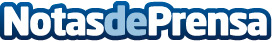 Desarticulado un grupo organizado responsable de estafar más de 235.000 euros mediante el método de las cartas nigerianasDurante la operación se ha detenido a 14 personas y se han practicado 7 registros en ValenciaDatos de contacto:Policia NacionalNota de prensa publicada en: https://www.notasdeprensa.es/desarticulado-un-grupo-organizado-responsable_1 Categorias: Nacional http://www.notasdeprensa.es